Tekst łatwy do czytania (ETR)Informacje o Komendzie Miejskiej Państwowej Straży Pożarnej w GrudziądzuInformacje ogólneBudynek Komendy Miejskiej Państwowej Straży Pożarnej w Grudziądzu jest przy  ul. Marszałka Józefa Piłsudskiego numer 25/27. Komendą rządzi Komendant Miejski Państwowej Straży Pożarnej starszy brygadier Robert Gutowski, nazywany w skrócie komendantem oraz jego zastępca, strażacy i pracownicy cywilni. 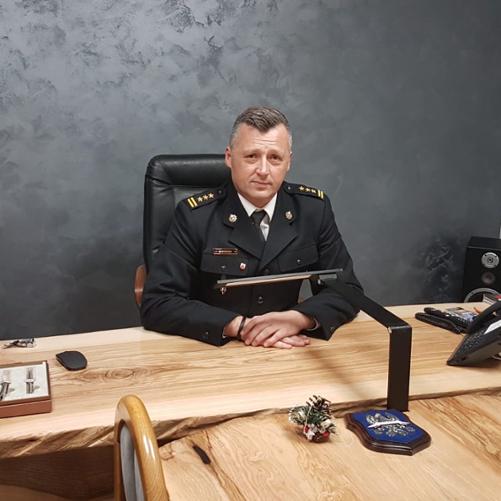 Komendant starszy brygadier Robert Gutowski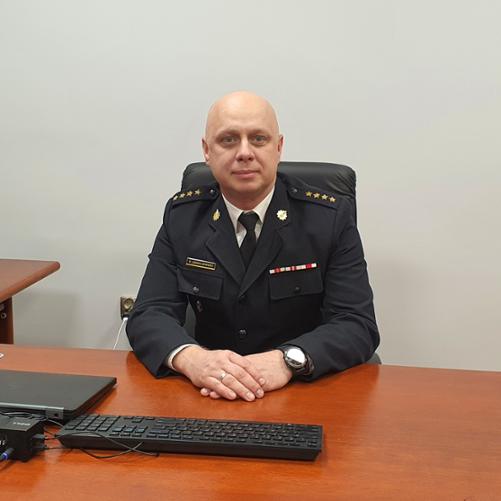 Zasępca Komendanta starszy kapitan Tomasz ZdrojewskiCzym zajmuje się komenda?Strażacy pracują w dzień jak i w nocy: - gasząc pożary,- pomagając osobom, które uległy wypadkom drogowym, - ratując i pomagając zwierzętom, - pomagając chronić mienie od nagłych, nieprzewidzianych zdarzeń pogodowych, - sprawdzają czy budynki są zabezpieczone przed pożarem i czy w razie wybuchu pożaru można z nich szybko uciec, - szkolą Strażaków Ochotników,- sprawdzają sprzęt i wyszkolenie strażaków z podległych jednostek, - uczą dzieci i młodzież jak bezpiecznie zachowywać się w różnych sytuacjach np. co zrobić w czasie burzy lub powodzi. Gdzie znajduje się wejście do budynku i jak do niego dotrzeć ?Wejście do budynku komendy znajduje się na placu który jest za budynkiem Jednostki Ratowniczo Gaśniczej numer 1. Aby dostać się na teren placu i wejście z niego do Komendy trzeba przejść przez dyżurkę która jest przy jednostce.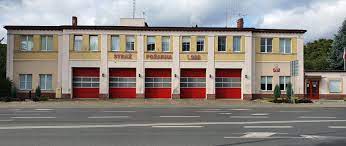 Widok budynku Jednostki Ratowniczo Gaśniczej numer 1 od strony ul. Marszałka Józefa Piłsudskiego. Niższa część po prawej stronie to dyżurka przez którą należy przejść aby dostać się na plac z którego można wejść do budynku komendy.
W dyżurce przebywa  strażak dyżurny, który zaprowadza przybyłą osobę przez plac do komendy                                  i kontaktuje ją z odpowiednim do załatwienia sprawy funkcjonariuszem lub pracownikiem cywilnym. 
Jak załatwić sprawę?Aby załatwić sprawę, można napisać pismo i wysłać je na adres:Komenda Miejska Państwowej Straży Pożarnej w Grudziądzu, 					                 ulica Marszałka Józefa Piłsudskiego 25/27, 86-300 Grudziądz.Przynieść pismo do komendy.Pisma i inne dokumenty można przynieść do komendy.
W dyżurce przebywa strażak dyżurny, który zaprowadza przybyłą osobę do komendy.                                  Przyjść do komendy i spotkać się z pracownikiem w godzinach pracy komendy.Komenda czynna jest od poniedziałku do piątku w godzinach od 7.30 do 15.30.Przebywający w dyżurce strażak dyżurny,  zaprowadza przybyłą osobę przez plac do komendy                                  i kontaktuje ją z odpowiednim do załatwienia sprawy funkcjonariuszem lub pracownikiem cywilnym. Napisać pismo i wysłać je za pomocą platformy ePUAP.ePUAP to skrót nazwy Elektroniczna Platforma Usług Administracji Publicznej. Do tego sposobu trzeba mieć internet i swoje konto w ePUAP. 							           Adres skrzynki ePUAP: /9e500nulwk/SkrytkaESPNapisać pismo i wysłać jego skan na poniższy adres poczty elektronicznej:grudziadz@kujawy.psp.gov.plWysłać faks pod numer:56 45 06 630Zadzwonić pod numer:47 7512 401lub					56 45 06 631